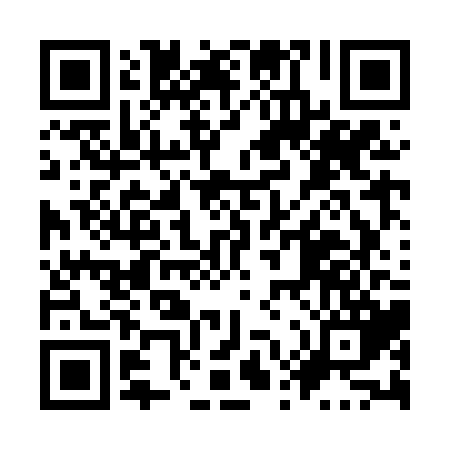 Prayer times for Albrights Corner, New Brunswick, CanadaWed 1 May 2024 - Fri 31 May 2024High Latitude Method: Angle Based RulePrayer Calculation Method: Islamic Society of North AmericaAsar Calculation Method: HanafiPrayer times provided by https://www.salahtimes.comDateDayFajrSunriseDhuhrAsrMaghribIsha1Wed4:346:111:226:238:3410:112Thu4:326:091:226:248:3510:133Fri4:306:081:226:258:3610:154Sat4:286:061:216:268:3710:175Sun4:256:051:216:268:3910:186Mon4:236:031:216:278:4010:207Tue4:216:021:216:288:4110:228Wed4:196:011:216:298:4210:249Thu4:185:591:216:298:4410:2610Fri4:165:581:216:308:4510:2811Sat4:145:571:216:318:4610:3012Sun4:125:551:216:328:4710:3113Mon4:105:541:216:328:4910:3314Tue4:085:531:216:338:5010:3515Wed4:065:521:216:348:5110:3716Thu4:045:511:216:348:5210:3917Fri4:035:501:216:358:5310:4118Sat4:015:491:216:368:5410:4319Sun3:595:481:216:368:5610:4420Mon3:585:471:216:378:5710:4621Tue3:565:461:216:388:5810:4822Wed3:545:451:226:388:5910:5023Thu3:535:441:226:399:0010:5124Fri3:515:431:226:409:0110:5325Sat3:505:421:226:409:0210:5526Sun3:485:411:226:419:0310:5627Mon3:475:401:226:419:0410:5828Tue3:465:401:226:429:0510:5929Wed3:445:391:226:439:0611:0130Thu3:435:381:226:439:0711:0331Fri3:425:381:236:449:0811:04